                                             проєкт  С.ОСАДЧУК  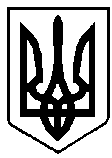 ВАРАСЬКА МІСЬКА РАДАВИКОНАВЧИЙ КОМІТЕТВАРАСЬКОЇ МІСЬКОЇ РАДИР І Ш Е Н Н Я27.01.2023					м.Вараш			№35-ПРВ-23-7111Про затвердження акта приймання-передачі державного майна у комунальну власність Вараської міської територіальної громадиЗ метою безоплатної передачі державного майна у комунальну власність Вараської міської територіальної громади, враховуючи розпорядження Кабінету Міністрів України від 30 грудня 2022 року №1224-р «Про передачу державного окремого індивідуально визначеного майна в комунальну власність», рішення Вараської міської ради від 19 жовтня 2022 року №1649-РР-VIII «Про безоплатне прийняття майна з державної власності в комунальну власність Вараської міської територіальної громади», відповідно до Закону України «Про передачу об’єктів права державної та комунальної власності», постанови Кабінету Міністрів України від 21 вересня 1998 року №1482 «Про передачу об’єктів права державної та комунальної власності», керуючись підпунктом 1 пункту «а» статті 29, статтями 59, 60 Закону України «Про місцеве самоврядування в Україні», виконавчий комітет Вараської міської ради ВИРІШИВ:  Затвердити акт приймання-передачі в комунальну власність Вараської міської територіальної громади в особі Вараської міської ради (код за ЄДРПОУ 35056612) окремого індивідуально визначеного майна - принтера для двостороннього ретрансферного друку Swiftpro K60 з безконтактним енкодером та подвійним модулем ламінування у кількості один комплект (номенклатурний номер 64551) від 19.01.2023 (додається).  	2. Контроль за виконанням даного рішення покласти на заступника міського голови з питань діяльності виконавчих органів ради відповідно до розподілу функціональних обов’язків Романа ХОНДОКУ.    Міський голова				                          Олександр МЕНЗУЛ